Spring Asparagus Salad 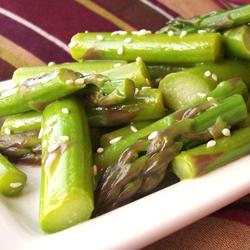 "This is a nice and simple cold salad that is nothing more than asparagus dressed in a Chinese-influenced vinaigrette topped with sesame seeds. It's a great way to celebrate the arrival of the asparagus crops!"Ingredients:1 tablespoon rice vinegar1 teaspoon red wine vinegar1 teaspoon soy sauce1 teaspoon white sugar1 teaspoon Dijon mustard2 tablespoons peanut oil1 tablespoon sesame oil1 1/2 pounds fresh asparagus, trimmed and cut into 2-inch pieces1 tablespoon sesame seedsOptional Ingredients: Water ChestnutsGrape TomatoesGreen OnionsMushroomsChopped PecansBaby CornDirections:Whisk together the rice vinegar, red wine vinegar, soy sauce, sugar, and mustard. Drizzle in the peanut oil and sesame oil while whisking vigorously to emulsify. Set aside.Bring a pot of lightly-salted water to a boil. Add the asparagus to the water and cook 3 to 5 minutes until just tender, but still mostly firm. Remove and rinse under cold water to stop from cooking any further.Place the asparagus in a large bowl and drizzle the dressing over the asparagus. Toss until evenly coated. Sprinkle with sesame seeds to serve.